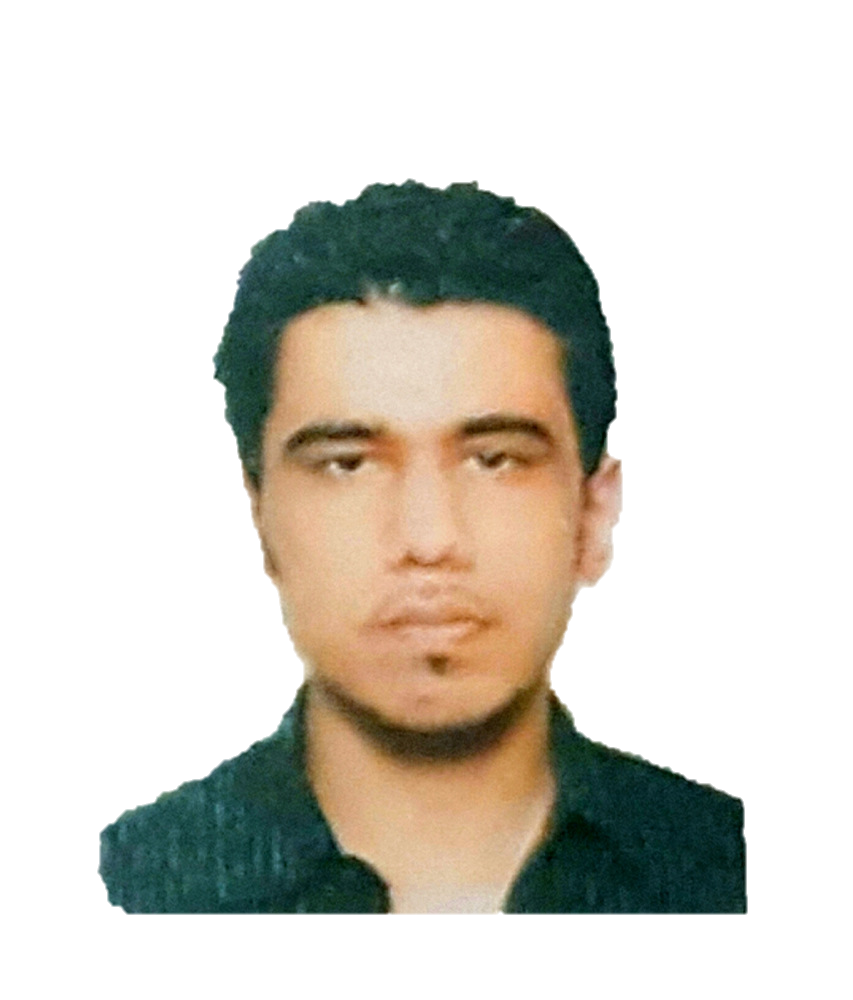 Mustafa Mustafa.335973@2freemail.com JOB OBJECTIVEMy job objective is to employ my skills and talents that I have acquired with my experience along with my education to contribute to an organization that creates true value for its members and its customers that provides me a platform to learn and grow.EDUCATION2013- 2016                               Murdoch University Dubai, United Arab Emirates                                                  Bachelors of Science                                                  Major Business Information Systems 2007-2009                                The Winchester School (GEMS) Dubai, United Arab Emirates                                                  IGCSE, 0-Levels                                                  High SchoolWORK EXPERIENCE 2010-2013	GAPCO Trading                                                                           Dubai, UAE                                                  IT Technician (Operations & Support)RELEVANT PROJECTS Created a Business plan using BPMN notation for an Event Management company (2014)Information Technology Project, Murdoch University Dubai (2016)PROFESSIONAL SKILLS Strong decision-making skills; Critical thinking.Motivated to work in teams and focused on team performance. Strong time management skills and meeting deadlines in advance.Ability to manage multiple-tasks; Capacity to prioritize tasks and work under pressure.Strong organizational skills; decision making and problem solving.Designed systems mapping and Business process diagrams (BPMN).Ability to work with Systems Databases and MySQL.Excellent knowledge of HTML and CSS, and basic understanding of C# and Java.Ability to create and manage websites.Working with Knowledge Management techniques and Metadata.Moderate understanding of Systems Networking, IPs and Server’s management.Knowledge in Cloud Systems, such as Azure Cloud Server and Microsoft SharePoint.Strong oral and written communication skills.Ability to liaise well with others and delegate tasks.Flexible and adaptable to changing workloads.Ability to work with the following platforms:Microsoft Visual StudioMicrosoft ExcelVisual ParadigmMicrosoft VisioMicrosoft ProjectMicrosoft OfficeProtégé Adobe DreamweaverAdobe IllustratorAdobe PhotoshopSony Sound ForgeWordPressMicrosoft AzureLANGUAGES:		English (Fluent)		Urdu PERSONAL DETAILS Visa Status:             	UAE RESIDENCE VISA & EMIRATES IDDriver’s License:		DUBAIREFERNCES AVAILABLE ON REQUEST Performed daily system monitoring, verified the availability of all hardware and software resources.Performed regular backups of files and stored on multiple platforms.Ensuring no security protocols were breached by keeping WPA2 security on the company’s network.Repaired and recovered systems from hardware or software after investigating the issue.Applied regular updates to systems software, such as OS upgrades and client software upgrades. Kept the organization’s network safe from intrusion by configuring firewalls and encrypting the network.Applied hardware upgrades, such as installing new Hard-drives and replacing older parts to maintain efficiency.